Commonwealth of Virginia2022 Grant Manual for theVirginia Community Flood Preparedness Fund2022 Grant FundingApplications Due: 4 p.m., 04/08/2022Developed by the Department of Conservation and Recreationin cooperation with the Virginia Resources Authority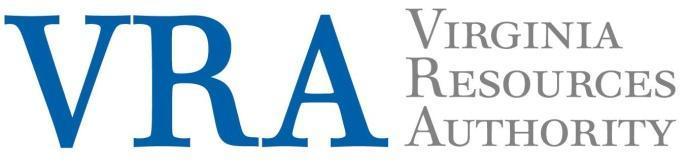 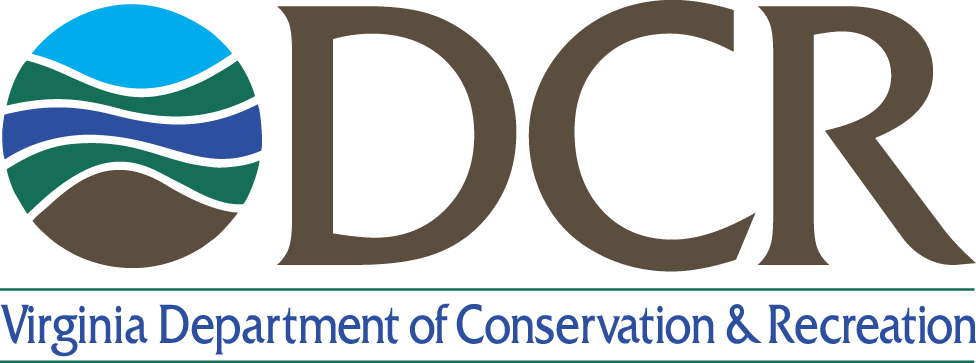 ContentsPart I: Introduction and OverviewPurpose of this ManualThe purpose of this manual is to provide guidance regarding the policies, criteria, conditions, and procedures for determining project eligibility and awarding grants from the Virginia Community Flood Preparedness Fund to local governments per §10.1-603.25 et seq. of the Code of Virginia and as required by the Clean Energy and Community Flood Preparedness Act (the Act). While the statute authorizes loans in addition to grants, this grant round will be for grants only. The manual describes three categories that are eligible to receive grant funds. The three grant categories are: Capacity Building and Planning, Projects, and Studies. The Department expects to initiate one more grant and/or loan round prior to August 2022 to ensure those that need additional time to develop proposals will have an opportunity to apply in an additional grant round.  Virginia Community Flood Preparedness Fund (Fund) Overview and AuthorityThe Fund was established to provide support for regions and localities across Virginia to reduce the impacts of flooding, including flooding driven by climate change. The Fund will prioritize projects that are in concert with local, state, and federal floodplain management standards, local resilience plans, and the Virginia Coastal Resilience Master Plan. The Fund will empower communities to complete vulnerability assessments, and develop and implement action-oriented approaches to bolster flood preparedness and resilience. The following conditions shall apply to the use of moneys allocated from the Fund: Localities shall use moneys in the Fund primarily for the purpose of implementing flood prevention and protection projects and studies in areas that are subject to recurrent flooding as confirmed by a locality-certified floodplain manager. Moneys in the Fund may be used to mitigate future flood damage and to assist inland and coastal communities across the Commonwealth that are subject to recurrent or repetitive flooding.No less than 25 percent of the moneys disbursed from the Fund each year shall be used for projects in low-income geographic areas (defined in the definitions section below).Priority shall be given to projects that implement community-scale hazard mitigation activities that use nature-based solutions to reduce flood risk.The Fund consists of all sums that are designated for deposit in the Fund from revenue generated by the sale of emissions allowances pursuant to subdivision C 1 of §10.1-1330 of the Code of Virginia, all sums that may be appropriated to the Fund by the General Assembly, all receipts by the Fund from the repayment of loans made by it to local governments, all income from the investment of moneys held in the Fund, and any other sums designated for deposit to the Fund from any source, public or private, including any federal grants and awards or other forms of assistance received by the Commonwealth that are eligible for deposit in the Fund under federal law.Interest earned on moneys in the Fund shall remain in the Fund and be credited to it. Any moneys remaining in the Fund, including any appropriated funds and all principal, interest accrued, and payments, at the end of each fiscal year shall not revert to the general fund but shall remain in the Fund. All loans and grants provided under this article shall be deemed to promote the public purposes of enhancing flood prevention or protection and coastal resilience.The Department, in consultation with the Secretary of Natural Resources and the Special Assistant to the Governor for Coastal Adaptation and Protection, have established this grant manual to establish policy and procedures regarding the distribution and prioritization of loans and grants, including loans and grants that support flood prevention or protection studies of statewide or regional significance. The Department shall administer and direct distribution of loans and grants from the Fund. While grants and loan instruments are available to the Department for use under the Fund, only applications for grant funds are being solicited during this application period. In the future, the Fund may also provide loans. Details will follow in future grant manuals.Commonwealth Resilience Planning PrinciplesRegardless of region, the CFPF will be guided by the following principles:Acknowledge climate change and its consequences, and base decision making on the best available science.Identify and address socioeconomic inequities and work to enhance equity through adaptation and protection efforts.Utilize community and regional scale planning to the maximum extent possible, seeking region-specific approaches tailored to the needs of individual communities.Understand fiscal realities and focus on the most cost-effective solutions for the protection and adaptation of our communities, businesses, and critical infrastructure. The solutions will, to the extent possible, prioritize effective natural solutions.Recognize the importance of protecting and enhancing nature-based solutions in all regions, natural coastal barriers, and fish and wildlife habitat by prioritizing nature-based solutions.DefinitionsSome of the terms used in this grant manual and in § 10.1-603.24 of the Code of Virginia have specific meanings that may vary from other contexts. For the purposes of this manual and the Fund: “Capacity Building” means improving the ability of a local government through training of existing staff, hiring personnel, contracting with expert consultants or advisors, and other related actions that allow a local government to identify and mitigate risk and flood impacts. “Community Scale project” means a project that provides demonstrable flood reduction benefits at the US census block level or greater."Cost," as applied to any project financed under the provisions of this article, means the total of all costs incurred by the local government in carrying out all works and undertakings necessary or incidental to the accomplishment of any proposed project."Department" means the Virginia Department of Conservation and Recreation."Flood prevention or protection" means the construction of hazard mitigation projects, acquisition of land, or implementation of land use controls that reduce or mitigate damage from coastal or riverine flooding.“Eligible Applicants” are local governments, as defined below, and federally or state recognized Indian tribes. The program allows eligible applicants to join together to submit joint proposals.   "Flood prevention or protection study" means the conduct of a hydraulic or hydrologic study of a floodplain with historic and predicted floods, the assessment of flood risk, and the development of strategies to prevent or mitigate damage from coastal or riverine flooding."Fund or fund" means the Virginia Community Flood Preparedness Fund created pursuant to § 10.1-603.25 of the Code of Virginia.“Hybrid Solution” means a project that incorporates nature-based and hardened solutions to achieve an outcome that is primarily nature-based.“Locality-certified floodplain manager” means a Certified Floodplain Manager according to the Association of State Floodplain Managers (https://www.floods.org/certification-program-cfm/) who is in the employ of a local government."Local government" means any county, city, town, municipal corporation, authority, district, commission, or political subdivision created by the General Assembly or pursuant to the Constitution of Virginia or laws of the Commonwealth, or any state or federally recognized Virginia Indian Tribe."Low-income geographic area means any locality, or community within a locality, that has a median household income that is not greater than 80 percent of the local median household income, or any area in the Commonwealth designated as a qualified opportunity zone by the U.S. Secretary of the Treasury via his delegation of authority to the Internal Revenue Service. A project of any size within a low-income geographic area will be considered.“Nature-based solution” means an approach that reduces the impacts of flood and storm events through the use of environmental processes and natural systems. A nature-based solution may provide additional benefits beyond flood control, including recreational opportunities and improved water quality. This includes a project that reduces these impacts by protecting, restoring or emulating natural features. “National Flood Insurance Program (NFIP)” means the Program as established by the United States Congress through the passage of the National Flood Insurance Act of 1968, as amended.“Project” means activities that include the development of flood protection facilities, acquisition of land, restoration of natural features or other activities that involve design, construction or installation of facilities. Activities such as design necessary to ensure projects meet their intended purpose will be considered part of the project. “Recurrent or Repetitive Flooding” means the flooding effects of rain events, storm surges, and tidal flooding that occur on a regular or frequent basis including areas with repetitive loss properties as defined by the Federal Emergency Management Agency under the National Flood Insurance Program.“Resilience Plan” means a locally adopted plan that describes the entire local government’s approach to flooding and meets the following criteria: It is project-based with projects focused on flood control and resilience.It incorporates nature-based infrastructure to the maximum extent possible.  It includes considerations of all parts of a local government regardless of socioeconomics or race.It includes coordination with other local and inter-jurisdictional projects, plans, and activities and has a clearly articulated timeline or phasing for plan implementation.Is based on the best available science, and incorporates climate change, sea level rise, and storm surge (where appropriate), and current flood maps.“VRA” means the Virginia Resources Authority“Virginia Coastal Resilience Master Plan” means the document released by Governor Northam on December 7, 2021 (https://www.dcr.virginia.gov/crmp/plan )Part II: General Department Grant Eligibility Criteria and Application ProceduresDepartment Conditions and Limitations for Making Grants and LoansGrant assistance and loans will be awarded by category on a competitive scoring basis for eligible projects that meet the general conditions of this section and the specific criteria set out in the project category descriptions. Scoring criteria to be utilized for each project category are contained in Appendix B.  The total amount of funds granted in any grant round, the amount of funds allocated to each of the three grant categories, and final determinations of grant awards will be set by the Department in consultation with the Chief Resilience Officer and the Special Assistant to the Governor for Coastal Adaptation and Protection. The Department anticipates that the allocations across grant categories will change with each grant round depending on demonstrated interested need.  Grant matching requirements are as follows*. The nature-based solution percentage will be based on the degree to which a completed project is comprised of a nature-based solution.  Removal of existing infrastructure or structures may be necessary to achieve the nature-based solution. Planning and Capacity Building– Fund 75%/Match 25%.Flood Prevention and Protection Studies – Fund 50%/Match 50%.Projects that will result in nature-based solutions - Fund 70%/Match 30%.Projects that will result in hybrid solutions - Fund 60%/Match 40%.All other Projects - Fund 50%/Match 50%.For projects that are located in and serve low-income geographic areas, the following match requirements shall apply:Planning and Capacity Building– Fund 90%/Match 10%*.Flood Prevention and Protection Studies – Fund 90%/Match 10%.Projects that will result in nature-based solutions - Fund 80%/Match 20%.Projects that will result in hybrid solutions  - Fund 65%/Match 35%.All other Projects Fund 55%/Match 45%.*Match requirements for Planning and Capacity Building in low-income geographic areas will not require match for applications requesting less than $3,000. Where a local government is unable to secure required match funds for larger planning and study grants- contact the Department at cfpf@dcr.virginia.gov A completed resilience plan will be required before a local government can apply for and receive funding from the Project category only. Capacity-building and planning and study grants will be available to any local government prior to having met the requirements of the Resilience Plan as defined in this manual.Grant funds will be disbursed on a reimbursement basis and may be drawn down quarterly or after the completion of the approved project.A total of $40 million is available for grants during this grant cycle. Of this amount, a minimum of 25% will be reserved for proposals that address low-income geographic areas. The grant amount per project will be determined based on scoring, amounts requested from eligible projects, and available funds. Based on the amount of funds available, it is possible not all projects or applications received will receive funding. Minimum grant awards by category will be as follows: Project grants $50,000; Capacity Building and Planning grantavailas, and study grants: $1,000. Project grants will not be capped and final awards will be determined based on available funds following review by the Department.Each application submitted must be for a discrete project to be completed after the beginning of the application period and not later than 3 years from the date of an executed agreement or by an extension date approved by the Department. These specified dates constitute the required “project completion date”. Reimbursement requests must be submitted within 90 days following passage of the authorized project completion date.  Projects that are proposed to extend longer than 3 years may be submitted in phases. Phases of the project that extend beyond 36 months should be submitted in future applications.  Studies and capacity building proposals may also be presented in phases.No project or portion thereof identified in a previously awarded grant that was reimbursed by the Department is eligible for funding.  The Department, the Chief Resilience Officer, the Special Assistant to the Governor for Coastal Adaptation and Protection, and the Virginia Resources Authority reserve the right to provide funding at a level less than requested by the applicant, or to refuse to fund an applicant’s request. Reasons for such determinations include, but are not limited to, incomplete applications or resilience plans, low project ranking, the feasibility of the proposal, total funding determined to be necessary to complete the project, an anticipated inability to complete the project by the specified completion date, and total available funding. Local governments may contract with public, private and non-profit organizations or entities to implement approved projects.Applications will be accepted beginning ( 01/03/2022) and ending at 4:00 p.m. on ( 04/08/2022) at cfpf@dcr.virginia.gov.For a grant to be authorized, an eligible capacity building activity, project or study shall satisfy the following general conditions:A complete application meeting the requirements set forth in this manual has been submitted to the Department within the specified application period.The local government has authorized requesting assistance from the Fund and has also authorized the availability of identified matching funds or a statement indicating that authorization is pending, and once approved, will be forwarded to the Department prior to the close of the application period. Authorizations not received prior to the close of the application period will cause the application to be disqualified for the current grant round. Where project completion is dependent on a variety of funding sources, including from the Fund, the local government has provided satisfactory assurances of all necessary funds to fully finance the project. This must include signed, written verification as outlined in requirements for the Budget Narrative on page 20. For projects that will require future maintenance, a maintenance and management plan for the projects must be provided demonstrating how the project will be maintained with funds secured by the grant recipient independent of the Fund over the lifespan of the projectsIf a grant is sought for capacity building and planning activity, a project, or a study that will be carried out in concert with a federal agency, the applicant must have authorization to enter into any necessary written agreement with the federal agency endorsing the application, including any provisions for cost-sharing. A copy of the agreement must be submitted with the application.  Grant funds may be used as match for other sources of funding; however, grant funds awarded from the Fund may NOT be utilized as match funds for other monies from the Fund. Monies used to match grants from the Fund may not be used as match for other grants.Application and Selection ProcessGeneral Submittal Information and DeadlineA complete electronic file with all required attachments is the preferred method of submission. All electronic applications should be submitted in a PDF format to cfpf@dcr.virginia.gov. Files should be saved as follows:CID51XXXX_LocalgovernmentName_CFPF.pdf (example:  CID510090_LoudounCounty_CFPF.pdf). If multiple applications for the local government then please use CID510090_LoudounCounty_CFPF-1.pdf; LoudounCountyCFPF-2.pdf. etc.“Community Identification Number (CID#)” is a 6-digit designation identifying each National Flood Insurance Program (NFIP) community. The first 2 numbers are the state code. Virginia’s state code is “51”. The next 4 digits are the Federal Emergency Management Agency (FEMA)-assigned community number and can be found in Appendix F of this manual. The CID# applies to the local government where the work is being done, not necessarily where the applicant is based. Where no CID# has been assigned, CID# will be 510 plus the three digit FIPS code and Department designation (example for City of Richmond – 510760-DCR1). The list of communities without a FEMA assigned CID# is also found in Appendix F.If electronic submittal is not possible, please submit 4 complete copies of each application (including one originally-signed copy), together with all attachments and supporting documentation, to the Virginia Department of Conservation and Recreation at the address below:		Virginia Department of Conservation and RecreationAttention: Virginia Community Flood Preparedness FundDivision of Dam Safety and Floodplain Management600 East Main Street, 24th FloorRichmond, Virginia 23219Please ensure signature pages are completed prior to submitting electronically or mailing. Applications without signatures will be considered incomplete and will be removed from funding consideration for the current round. Applications will be accepted beginning on  January 3, 2022. All applications must be RECEIVED by 4:00 p.m. eastern daylight savings time on  April 8, 2022. Applications received after this deadline will not be considered during the current round.For proposals that can only be submitted in paper format, it is important that applications be printed on one-sided pages. All pages must be sized to 8.5 x 11 inches. Photographs are acceptable. All photos and images and their captions must be on 8.5 x 11-inch paper and be of a quality suitable for reproduction by a photocopier. It is not necessary to submit 4 sets of original images, but all reproduced images must be clear and discernable. Images and photos will not be returned.Applications will be scored, ranked, and funded based on scoring criteria in Appendix B and the availability of funds. General Application Inquiries: For any questions regarding the application process, please contact the Department of Conservation and Recreation, Division of Dam Safety and Floodplain Management at (804) 371-6095 or via email at cfpf@dcr.virginia.gov.Project, Study, Capacity Building and Planning Application ContentsOrganizational InformationThe Application Form (Appendix A) contains general organizational information, including the title, category, and location of the project, the amount of grant funds requested, and contact information for the applicant or the applicant’s designated contact person.Scope of Work Narrative (as an attachment to the Application Form)The requirements for the project’s Scope of Work Narrative are outlined in Part III of this manual. A completed scoring criteria sheet must also be included to support the Scope of Work Narrative. Budget Narrative (as an attachment to the Application Form)The Budget Narrative establishes the proposed budget for the project. It should include evidence of the source of funds available to fully fund the project, including the required cash matching funds. A description of the Budget Narrative is outlined in Part III of this manual.Application Review and ApprovalQualifying projects in each category are selected for funding on a competitive scoring basis. The Department will use the following procedure in determining the qualification of an application.Department of Conservation and Recreation (Department) ReviewThe Department will review the applications for completeness in accordance with the eligible grant categories and application requirements. Department staff, in consultation with the Secretary of Natural Resources and the Special Assistant to the Governor for Coastal Adaptation and Protection, will review and rank each complete application to determine its merits in accordance with the criteria set out in this manual pursuant to the scoring criteria contained in the applicable Appendix for each of the three grant categories (Capacity Building and Planning, Projects and studies). Virginia Resources Authority ReviewFollowing the project acceptance and approval, and pending further necessary submittals, the application will be forwarded to VRA for the execution of a grant agreement and funding. Grant Funded Activity Commencement and Schedule for CompletionProjects, capacity building and planning and studies will be required to be completed after the beginning of the application period and not later than 36 months following the issuance of a signed agreement between the applicant and VRA on behalf of the Department. Projects, capacity building and planning, and studies with a longer time horizon should be submitted in phases.If a project, study, capacity building or planning activity does not commence in a timely fashion to allow completion within the agreement period, funding will be withdrawn and the applicant may reapply during the next grant round, should funds be available. Such funds may be redistributed to other qualifying projects at the discretion of the Department in consultation with the Chief Resilience Office and the Special Assistant to the Governor for Coastal Adaptation and Protection. An extension may be granted at the discretion of the Department; however, all extension requests (Appendix D) must be received no later than 90 days prior to the expiration of the original agreement, and the approved activity must have commenced within the first nine months of the original agreement period.Reporting and Close-Out Guidelines for Grant RecipientsWhere applicable, the Department will conduct project inspections as necessary to ensure conformance to grant terms. Final project deliverables defined in the approved Scope of Work are due to the Department within 30 days following the project end date, unless another date is approved by the Department. All materials shall be provided digitally to the Department at cfpf@dcr.virginia.gov. All documents must be provided in PDF and/or a Microsoft Word compatible format, including any embedded maps or other figures/illustrations. All engineering files (including hydrologic and hydraulic studies) and assumptions necessary to replicate various analyses or other calculations need to be provided in a format compatible with the software used to perform those calculations; likewise, all output files are also required. All tabular information not included in the engineering files above, whether contained within any report or appendix, which was used as the basis for any calculation, shall be provided in a Microsoft Excel compatible format or Microsoft Access compatible format. All map data shall be delivered as a geodatabase or individual shapefiles. Additionally, maps shall be provided in a PDF format if not already included embedded within the report(s).If derived from CAD or another non-GIS workflow, data must be converted into a GIS format. See the Virginia Soil and Water Conservation Board's Guidance Document for specific requirements and direction for mapping - Dam Break Inundation Zone Modeling and Mapping Procedures (PDF) (09/16).If digital submittal is not possible, printed materials, together with all attachments and supporting documentation, may be submitted to the Virginia Department of Conservation and Recreation at the address below:Virginia Department of Conservation and RecreationAttention: Virginia Community Flood Preparedness FundDivision of Dam Safety and Floodplain Management600 East Main Street, 24th FloorRichmond, Virginia 23219Grant Award and AdministrationAfter application approval, a letter will be sent from the Department to the applicants, and notice of awards will be posted on the Department Dam Safety and Floodplain Management Community Flood Preparedness Fund web page at https://www.dcr.virginia.gov/dam-safety-and-floodplains/cfpf.VRA will email grant agreements to recipients using the email address provided in the original application. If no email address was provided, the Grant Agreements will be sent via U.S. mail. Recipients shall return the signed grant agreement within 90 days of receipt to:Virginia Resources Authority1111 E. Main Street, Suite 1920Richmond, VA 23219	Grant agreements not signed and returned to VRA within 90 days as required will have grant funds rescinded.Within 30 days after the project, study, capacity building or planning activity is completed the applicant shall submit digital copies of the completed work to cfpf@dcr.virginia.gov along with the completed Certificate of Approval Floodplain Management form (which will be provided along with the grant award documents from VRA for review and approval by Department staff). Final reimbursement requests must be submitted within 90 days following passage of the authorized project completion date; this request must include completed and signed Exhibit E Reimbursement Request Form, signed Exhibit D Form of Requisition along with the signed Certificate of Approval Floodplain Management, proof of payment (canceled checks, bank statements, accounting system reports, etc.) and invoices to cfpf@dcr.virginia.gov or:Virginia Department of Conservation and RecreationAttention: Virginia Community Flood Preparedness FundDivision of Dam Safety and Floodplain Management600 East Main Street, 24th FloorRichmond, Virginia 23219All forms are located in the VRA grant agreement. Invoices must be detailed and specific to the project awarded and must provide sufficient detail to determine the work and hours actually completed related to the approved project. Virginia Resources Authority Disbursement of Grant FundsGrant funds may be disbursed on a quarterly basis. For low-income geographic areas, one-quarter of the grant award may be advanced upfront to the grant recipient to be offset against actual expenditures at the end of the grant award. All requests for disbursement shall be provided to the Department for approval according to the reimbursement terms of the grant manual and grant agreement. The Department shall forward the approved request to VRA for payment to the applicant. VRA will not disburse funds prior to receipt of a fully executed grant agreement signed by the grant recipient and subsequently signed by VRA’s Executive Director. Where applicable, the Department will conduct site visits and inspections to monitor project compliance. A checklist for reimbursement will be included in the VRA grant agreement.Part III: Eligible Activities Descriptions:  Projects, Studies, Capacity Building and Planning Capacity Building and Planning  While certain local governments and regions have taken significant steps in developing and implementing comprehensive approaches to flood preparedness and resilience, many areas have yet to establish the necessary foundation for such activities, often because of a lack of resources. It is imperative that such planning activities take place. To encourage sound planning, the Fund will provide local governments grants for capacity building efforts, prioritizing those that create or update resilience plans, as defined in this manual.  To further encourage planning, applicants applying for project grants must have an approved resilience plan, and projects must be approved by a Certified Floodplain Manager (CFM) pursuant to section one of this manual.Capacity building and planning grants are designed to help local governments meet both of those future requirements. Applicants may seek funds to secure services or personnel necessary to develop plans, programs, and projects within the defined project period and scope of eligible activities. More details on plan requirements are included in this section so applicants may assess whether or not they will need capacity building and planning assistance. The Fund will strive to provide capacity building and planning grants to help any local government that does not yet have such a plan or capacity to create and implement a resilience plan to develop one to address its flood resilience needs in a comprehensive manner. The number of grants awarded for this purpose will be dependent on available funds.Details on Required Resilience Plans for Project Grant ApplicantsA plan can be either one document or a combination of documents that meet the elements described in the definitions section of this manual. Once the Department certifies a local government has met the minimum requirements, that determination will stand for a period of three years.  For this grant round, the resilience plan may be submitted before or concurrently with the submission of a project plan. Applicants may submit their resilience plans at any time. Resilience plans should be clearly identified with the name of the local government in the file name (example: CID#.Essex.resilienceplan) and submitted to cfpf@dcr.virginia.gov. The CID# is unique to each county, city or town in Virginia.A plan for purposes of the CFPF during this grant round will meet the following criteria:It is project-based with projects focused on flood control and resilience.It incorporates nature-based infrastructure to the maximum extent possible.  It includes considerations of all parts of a local government regardless of socioeconomics or race.It includes coordination with other local and inter-jurisdictional projects, plans, and activities and has a clearly articulated timeline or phasing for plan implementation.Is based on the best available science and incorporates climate change, sea level rise, and storm surge (where appropriate), and current flood maps.Additional information on plan submittal and approval is available in Appendix G.The Department expects to complete or begin an additional grant round prior to August 2022, so applicants should understand that even if they are unable to meet this requirement during this  round, they will have additional time to complete their plan submissions and apply for project grants in the future grant  round.Flood Prevention and Protection Projects The purpose of this category is to assist local governments with flood prevention or protection activities to prevent loss of life and reduce property damage caused by flooding. Flood prevention or protection project means any project to reduce coastal, riverine or inland flooding.  During this grant round, a local government may not apply for or receive funding from the Project category unless it has a completed a resilience plan certified by the Department. Planning, studies, and capacity building grants will be available to any local government prior to the adoption of a resilience plan. Further information on expected content are contained in Appendix G. If multiple eligible entities are included in one application, applicants should list all localities with their CID#s, for example: CID510XXX-KellerTown_CID510XXX-MelfaTown_CID510XXX-PainterCFPF-1While the grant recipient, and therefore responsible party, is defined in the Code of Virginia, projects may serve a smaller geographic area within the local government, particularly low-income geographic areas. Projects undertaken by municipal corporations, authorities, districts, commissions, or political subdivisions created by the General Assembly or pursuant to the Constitution or laws of the Commonwealth, or any combination of these, must be consistent with resilience plans and efforts in the local government where the project takes place. Letters of support from affected localities must be included with the application. All projects that demonstrate a primary purpose of prevention or protection to reduce coastal, riverine or inland flooding will be considered. Examples of applicable projects include:Nature-based solutions including but not limited to:  wetland restoration, floodplain restoration, swales and settling ponds, living shorelines and vegetated buffers.Additional flood control solutions including, but not limited to: floodwalls, levees, berms, flood gates, structural conveyances and storm water systems, and medium to large scale Low Impact Development (LID) in urban areasPreservation and creation of open space including: property acquisition and relocation and the permanent conservation of lands identified as having flood resilience value by ConserveVirginia Floodplain and Flooding Resilience layer or a similar data driven analytic tool. StudiesTo assist the Commonwealth and its local governments, the Fund will provide grants for various studies designed to improve long term planning and effectiveness of resilience plans and projects.Examples of applicable projects include:Studies to revise floodplain ordinances in order to maintain compliance with the NFIP or to incorporate higher standards that may reduce the risk of flood damage. This shall include establishing processes for implementing the ordinance, including but not limited to, permitting, record retention, violations, and variance procedures. This may include revising a floodplain ordinance when the community is getting new Flood Insurance Rate Maps (FIRMs), updating a floodplain ordinance to include floodplain setbacks or freeboard, or correcting issues identified in a Corrective Action Plan.Hydraulic or hydrologic studies of a floodplain with historic and predicted floods, the assessment of flood risk, and the development of strategies to prevent or mitigate damage from coastal or riverine flooding.Hydrologic and hydraulic studies of floodplains to clarify or update by FEMA Flood Insurance Rate maps (FIRMS). Studies and Data Collection of Statewide and Regional Significance:  Funding of studies of statewide and regional significance and proposals will be considered for the following types of studies:Updating precipitation data and IDF information (rain intensity, duration, frequency estimates) including such data at a sub-state or regional scale on a periodic basis.Regional relative sea level rise projections for use in determining future impacts.Vulnerability analysis either statewide or regionally to state transportation, water supply, water treatment, impounding structures, or other significant and vital infrastructure from flooding.  Flash flood studies and modeling in riverine regions of the state.Statewide or regional stream gauge monitoring to include expansion of existing gauge networks.New or updated delineations of areas of recurrent flooding, stormwater flooding, and storm surge vulnerability in coastal areas that include projections for future conditions based on sea level rise, more intense rainfall events, or other relevant flood risk factors. Regional flood studies in riverine communities that may include watershed-scale evaluation, updated estimates of rainfall intensity, or other information.Regional hydrologic and hydraulic studies of floodplains.Studies of potential land use strategies that could be implemented by a local government to reduce or mitigate damage from coastal or riverine flooding.Other proposals that will significantly improve protection from flooding on a statewide or regional basis.Part IV: Required Application Components Scope of Work Narrative – Capacity Building and PlanningAll applications must include a Scope of Work Narrative that clearly describes the proposed activities, including supporting documentation as necessary and, at a minimum, includes the following. Assess capacity needs and assets to include:Resource needs identification – financial, human, technical assistance, training. Plan for developing, increasing, or strengthening knowledge, skills and abilities of existing or new staff. This may include training of existing staff, hiring personnel, contracting with of expert consultants or advisors.Resource development strategies. Where capacity is limited by funding, what strategies will be developed to increase resources in the local government? This may include work with non-governmental organizations, or applying for grants, loans, or other funding sources.Policy management and/or development.Goals and objectives tied to improving flood protection and prevention in a whole community approach to resilience. Identify and describe the goals and objectives of the project. Stakeholder identification, outreach and education strategies.Implementation plan and timelines for specific elements of completion such as training, certifications, plan development, etc.Parties responsible for capacity building and/or plan development process.Performance outputs and measures.  Describe the expected results and benefits and how success will be measured.  Plans for maintaining capacity, as necessary, over the long term.Scope of Work Narrative – Projects All applications must include a Scope of Work Narrative that clearly describes the proposed project or study, including supporting documentation as necessary. It may be helpful to review the checklist in Appendix C to ensure that the application includes all the required elements.The Scope of Work narrative for all applications should address the following elements.Project Information: Describe in detail the area to be studied or protected including the following. Note that information should be provided on the local government(s) in which the project is taking place, even if that local government it is not the grant applicant. Projects undertaken by municipal corporations, authorities, districts, commissions, or political subdivisions created by the General Assembly or pursuant to the Constitution or laws of the Commonwealth, or any combination of these, must be consistent with resilience plans and efforts in the local government where the project takes place. Letters of support from affected local governments must be included with the application.PopulationProvide population data for the local government in which the project is taking place, including identification of any low-income geographic area and the estimated number of residents that will be impacted by this project.Historic flooding data and hydrologic studies projecting flood frequencyProvide information on the flood risk of the project area, including whether the project is in a mapped floodplain, what flood zone it is in, and when it was last mapped. If the property or area around it has been flooded before, share information on the dates of past flood events and the amount of damage sustained.The ability of the local government to provide its share of the costThis must include an estimate of the total project cost, a description of the source of the funds being used, evidence of the local government’s ability to pay for the project in full or quarterly prior to reimbursement, and a signed pledge agreement from each contributing organization.The administration of local floodplain management regulationsThe Department will determine if the community is in good standing with the NFIP. If applicable, provide the Department with a link to the current floodplain ordinance, or attach a PDF or Word document of the ordinance.Other necessary information to establish project or study priorityRepetitive Loss and/or Severe Repetitive Loss PropertiesDo not provide the addresses for these properties, but include an exact number of repetitive loss and/or severe repetitive loss structures within the project area. Work with the local floodplain administrator or emergency manager to find this information. If they do not have a list of repetitive loss/severe repetitive loss structures, the Department can assist them in accessing these lists.Residential and/or Commercial StructuresDescribe the residential and commercial structures impacted by this project, including how they contribute to the community such as historic, economic, or social value. Provide an exact number of residential structures and commercial structures in the project area. Critical FacilitiesIf there are critical facilities within the project area, describe each facility. Critical facilities are those that provide services and functions essential to the community, including hospitals, fire stations, police stations, storage facilities for critical records, power plants, and wastewater treatment plants, among others.Need for Assistance: Identify and describe any relevant issues or problems that will be addressed by the project.Explain the local government’s financial and staff resources. How many relevant staff members (floodplain administrators, planners, emergency managers, building officials, engineers) does the local government have? To what relevant software does the local government have access? What are the local government’s capabilities?The Department will prioritize low-income geographic areas for funding. Low-income geographic area means any locality or geographic area within a locality that may cross municipal or county boundaries, that has a median household income that is not greater than 80 percent of the local median household income, or any area in the Commonwealth designated as a qualified opportunity zone by the U.S. Secretary of the Treasury via his delegation of authority to the Internal Revenue Service.The Department will consider the project area’s social vulnerability index score when reviewing grant applications. The Social Vulnerability Index, available through ADAPT Virginia’s Virginia Vulnerability Viewer, will be used for this review. This index is based on census tract data; the index score for the census tract that contains the project area should be used. If the project area falls within multiple census tracts, please provide the scores for all census tracts. The average score for the project area will be used for scoring the application. For more information on social vulnerability, please see ADAPT Virginia’s fact sheet.Alternatives: If the project proposed does not employ a nature-based or hybrid solution and the total project cost is greater than $3 million, describe at least one alternative that could reasonably address the issue identified. Please also consider the No Action Option as a third alternative as part of the analysis. Explain these alternatives and the reason the proposed project was selected. Goals and Objectives: Identify and describe the goals and objectives of the project. Include a description of the expected results of the completed project and explain the expected benefits of the project. This may include financial benefits, increased awareness, decreased risk, etc. Approach, Milestones, and Deliverables: Outline a plan of action laying out the scope and detail of how the proposed work will be accomplished with a timeline identifying expected completion dates. Determine milestones for the project that will be used to track progress. Explain what deliverables can be expected at each milestone, and what the final project deliverables will be. Identify other potential project partners.If assistance is sought for a project that will be carried out in concert with a federal agency, provide evidence of an agreement with the federal agency endorsing the project.Relationship to Other Projects: Where applicable, briefly describe the relationship between this project and other past, current, or future resilience projects. If the applicant has received or applied for any other grants or loans, please identify those projects, and, if applicable, describe any problems that arose with meeting the obligations of the grant and how the obligations of this project will be met.Maintenance Plan: For ongoing projects or projects that will require future maintenance, such as infrastructure, flood warning and response systems, signs, websites, or flood risk applications, a maintenance and management plan for the projects must be provided demonstrating how they will be maintained after the lifespan of this grant for a minimum of five years. Ongoing operation and maintenance will be the financial responsibility of the grantee and will not be eligible for monies from the Fund.Criteria: Describe how the project meets each of the applicable scoring criteria contained in Appendix B, and provide the required documentation where necessary. Documentation can be incorporated into the Scope of Work Narrative or included as attachments to the application. Appendix B must be completed and submitted with the application.For local governments that are not towns, cities, or counties, the documentation provided for the criteria below should be based on the local government or local governments in which the project is located and/or directly impacts.Is the applicant a local government (including counties, cities, towns, municipal corporations, authorities, districts, commissions, or political subdivisions created by the General Assembly or pursuant to the Constitution or laws of the Commonwealth, or any combination of these or a recognized state or federal Indian tribe?Does the local government have an approved resilience plan meeting the criteria as established by this grant manual? Has it been attached or a link provided?For local governments that are not towns, cities, or counties, have letters of support been provided from affected local governments?Has the applicant provided evidence of an ability to provide the required match funds?Has the applicant demonstrated to the extent possible, the positive impacts of the project or study on prevention of flooding?Documentation: As outlined in the Budget Narrative section below, the applicant must include an estimate of the project cost, a description of the source of the funds being used, evidence of the applicant’s ability to pay for its share of the project, and signed authorization or a pledge agreement from each contributing organization.Scope of Work Narrative – StudiesAll applications for proposed studies the applicant should include the following:The specific type of study proposed including whether the study is new or updates a prior study.The relationship of the study to the local government’s needs for flood prevention and protection, equity, community improvement, identification of nature-based solutions or other priorities contained in this manual. The qualifications of the individuals or organizations charged with conducting the study or the elements of any request for proposal that define those qualificationsThe expected use of the study results in the context of the local resilience plan or, in the case of regional plans, how the study improves any regional approach.If applicable, how the study may improve Virginia’s flood protection and prevention abilities in a statewide context.Budget Narrative- Required for All Grant CategoriesEach application must include a detailed Budget Narrative explaining all proposed expenditures. A budget narrative is applicable to requests from any category of grants in this manual. The following items must be included in the Budget Narrative:Estimated total project cost: This amount must reflect the total cost of bringing the project to completion. Estimates for all work to be completed by third parties (engineers, contractors, etc.) on the specified project should be included. If multiple project types are selected, a detailed breakdown of how the funding is proposed to be allocated must be included for each selected project type.Amount of funds requested from the Fund: This is the total amount of any grant assistance sought from the Fund. Include a detailed breakdown of how this funding is proposed to be allocated. At a minimum this should include a breakdown of salaries, fringe benefits, travel, equipment, supplies, construction, contracts and other direct costs. Please refer to the match requirements in Part II of this manual. For local governments designated as low-income geographic areas, 100 percent of the estimated total project costs should be included.Amount of cash funds available: This amount, when combined with the amount of funding requested from the Fund, must reflect the total estimated project cost to demonstrate that all necessary funding has been secured to complete the project. Include a description of the source of these funds and evidence of the applicant’s ability to obtain these funds to complete the project. Authorization to request for funding: Local governments seeking funding shall also attach signed documentation authorizing the request for funding. Where a local authorization is not applicable, a pledge agreement is required for each contribution, signed by the authorized representative of the contributing organization and the applicant organization, which must include: The name, address, and telephone number of the contributor; The name of the applicant organization; The title of the project for which the cash contribution is made;The source of funding for the cash contribution;The dollar amount of the cash contribution; andA statement that the contributor will pay the cash contribution during the agreement period.Note: Grant funds may be used as match for other sources of funding; however, grant funds awarded from the Fund may NOT be utilized as match funds for other monies from the Fund. Monies used to match grants from the Fund may not be used as match for other grants.Appendix A: Application Form for Grant Requests for All CategoriesVirginia Department of Conservation and RecreationVirginia Community Flood Preparedness Fund Grant ProgramName of Local Government: ___________________________________________________________Category of Grant Being Applied for (check one):____Capacity Building/Planning_____Project_____Study NFIP/DCR Community Identification Number (CID)___________________________________If a state or federally recognized Indian tribe, Name of tribe____________________________Name of Authorized Official: __________________________________________Signature of Authorized Official: _______________________________________Mailing Address (1): ____________________________________________________________Mailing Address (2): ____________________________________________________________City: ___________________________ State: _________________ Zip: ___________________Telephone Number: (____) _______________ Cell Phone Number: (____) ________________Email Address: ________________________________________________________________Contact Person (If different from authorized official): ________________________________Mailing Address (1): ____________________________________________________________Mailing Address (2): ____________________________________________________________City: ___________________________ State: _________________ Zip: ___________________Telephone Number: (____) _______________ Cell Phone Number: (____) ________________Email Address: ________________________________________________________________Is the proposal in this application intended to benefit a low-income geographic area as defined in the Part 1 Definitions? 	Yes ____ No ____Categories (select applicable project):Project Grants (Check All that Apply)Acquisition of property (or interests therein) and/or structures for purposes of allowing floodwater inundation, strategic retreat of existing land uses from areas vulnerable to flooding; the conservation or enhancement of natural flood resilience resources; or acquisition of structures, provided the acquired property will be protected in perpetuity from further development. Wetland restoration.Floodplain restoration.Construction of swales and settling ponds.Living shorelines and vegetated buffers.Structural floodwalls, levees, berms, flood gates, structural conveyances. Storm water system upgrades.Medium and large scale Low Impact Development (LID) in urban areas.Permanent conservation of undeveloped lands identified as having flood resilience value by ConserveVirginia Floodplain and Flooding Resilience layer or a similar data driven analytic tool.Dam restoration or removal.Stream bank restoration or stabilization.Restoration of floodplains to natural and beneficial function.Developing flood warning and response systems, which may include gauge installation, to notify residents of potential emergency flooding events. Study Grants (Check All that Apply)Studies to aid in updating floodplain ordinances to maintain compliance with the NFIP or to incorporate higher standards that may reduce the risk of flood damage. This must include establishing processes for implementing the ordinance, including but not limited to, permitting, record retention, violations, and variances. This may include revising a floodplain ordinance when the community is getting new Flood Insurance Rate Maps (FIRMs), updating a floodplain ordinance to include floodplain setbacks or freeboard, or correcting issues identified in a Corrective Action Plan.Revising other land use ordinances to incorporate flood protection and mitigation goals, standards and practices.Conducting hydrologic and hydraulic studies of floodplains. Applicants who create new maps must apply for a Letter of Map Revision or a Physical Map Revision through the Federal Emergency Management Agency (FEMA). For example, a local government might conduct a hydrologic and hydraulic study for an area that had not been studied because the watershed is less than one square mile. Modeling the floodplain in an area that has numerous letters of map change that suggest the current map might not be fully accurate or doing a detailed flood study for an A Zone is another example.Studies and Data Collection of Statewide and Regional Significance.Revisions to existing resilience plans and modifications to existing comprehensive and hazard. Other relevant flood prevention and protection project or study.Capacity Building and Planning GrantsFloodplain Staff Capacity.Resilience Plan DevelopmentRevisions to existing resilience plans and modifications to existing comprehensive and hazard mitigation plans.Resource assessments, planning, strategies and development.Policy management and/or development.Stakeholder engagement and strategies.Location of Project (Include Maps): _______________________________________________NFIP Community Identification Number (CID#):(See appendix F______________________Is Project Located in an NFIP Participating Community?     □ Yes     □ NoIs Project Located in a Special Flood Hazard Area?     □ Yes     □ NoFlood Zone(s) (If Applicable): ____________________________________________________Flood Insurance Rate Map Number(s) (If Applicable): ________________________________Total Cost of Project: ___________________________________________________________Total Amount Requested ___________________________Appendix B: Scoring Criteria for Flood Prevention and Protection Projects Virginia Department of Conservation and RecreationVirginia Community Flood Preparedness Fund Grant ProgramAppendix C: Scoring Criteria for StudiesVirginia Department of Conservation and RecreationVirginia Community Flood Preparedness Fund Grant ProgramAppendix D: Scoring Criteria for Capacity Building & PlanningVirginia Department of Conservation and RecreationVirginia Community Flood Preparedness Fund Grant ProgramAppendix D: Checklist All CategoriesVirginia Department of Conservation and RecreationCommunity Flood Preparedness Fund Grant ProgramAppendix E: Extension Request FormVirginia Department of Conservation and RecreationVirginia Community Flood Preparedness Fund Grant ProgramRequest to Amend Contract between Virginia Resources Authority and Grant Recipient of the YYYY Virginia Community Flood Preparedness Fund GrantAll projects are required to be completed no later than 36 months following the issuance of a signed agreement between the applicant and VRA on behalf of the Department. A one-year extension may be granted at the discretion of the Department provided such request is received not later than 90 days prior to the expiration of the original agreement. Requests should be emailed to cfpf@dcr.virginia.gov. If email is not available, please mail to:Virginia Department of Conservation and RecreationAttention: Virginia Community Flood Preparedness FundDivision of Dam Safety and Floodplain Management600 East Main Street, 24th FloorRichmond, Virginia 23219Grant Recipient: ________________________________________________________________Contact Name: _________________________________________________________________Mailing Address (1): _____________________________________________________________Mailing Address (2): _____________________________________________________________City: ____________________________ State: _________________ Zip: ___________________Is this a new address?     □ Yes     □ No     Has the Contact Name changed?     □ Yes     □ NoTelephone Number: (____) ________________ Cell Phone Number: (____) _________________Email Address: ________________________________Grant Number: _________________________________________________________________Title of Project: _________________________________________________________________NFIP/DCRCID: ____________________________________________________________________Total Cost of Project: ____________________________________________________________Total Amount Awarded: __________________________________________________________Current Grant End Date: __________________________________________________________ Requested New End Date: _______________________________________________________Please provide a detailed explanation for the extension request including the reason work will not be completed during the initial grant period and a timeline for completion if approved. Please attach additional documentation as needed.THE DEPARTMENT Use OnlyVRA Use OnlyAppendix F: Community Identification Number (CID#)Appendix G: Elements of Resilience Plans As previously stated in this manual, the contents of a resilience plan for the purpose of this grant round are meant to include the following elements.  1.	It is project-based with projects focused on flood control and resilience.2.	It incorporates nature-based infrastructure to the maximum extent possible.  3.	It includes considerations of all parts of a locality regardless of socioeconomics or race.4.	It includes coordination with other local and inter-jurisdictional projects, plans, and activities and has a clearly articulated timeline or phasing for plan implementation.5.	Is based on the best available science, and incorporates climate change, sea level rise, storm surge (where appropriate), and current flood maps.As described earlier, such plans may refer to a previously adopted “stand alone” plan that meets the definition or references the elements of other plans or documents when compiled address the elements of the definition. Sources of elements of compiled plans may include sections from a local comprehensive plan or other land use plans or ordinances, a local hazard mitigation plan, a plan developed that addresses flooding and resilience but may include other elements, and plans developed for the local government by a third party that addresses any of the elements described in 1 – 5 above. These may also include regional strategies or plans in which a local government is a party. In either case, a stand-alone plan, or a document that includes the compiled elements of multiple plans or documents should be submitted and include identification of the sources of the plans or elements submitted.   The following are examples of elements of plans that local governments may possess that would be appropriate for inclusion in a submission. Equity based strategic polices for local government-wide flood protection and prevention.Proposed projects that enables communities to adapt to and thrive through natural or human hazards.Documentation of existing social, economic, natural, and other conditions present in the local government.Review of the vulnerabilities and stressors, both natural and social in the local government. Forward-looking goals, actionable strategies, and priorities through as seen through an equity-based lens.Strategies that guides growth and development away from high-risk locations that may include strategies in comprehensive plans or other land use plans or ordinances or other studies, plans or strategies adopted by a local government.Proposed acquisition of land or conservation easements or identification of areas suitable for conservation particularly areas identified as having high flood attenuation benefit by ConserveVirginia or similar data driven tools.Identification of areas suitable for property buyouts in frequently flooded areas.Identification of critical facilities and their vulnerability throughout the local government such as water and sewer or other types identified as “lifelines” by FEMA.  Identified ecosystems/wetlands/floodplains suitable for permanent protection.Identified incentives for restoring riparian and wetland vegetation.A framework for implementation, capacity building and community engagement. Strategies for creating knowledgeable, inclusive community leaders and networks.A community dam safety inventory and risk assessment posed by the location and condition of dams.A characterization of the community including population, economics, cultural and historic resources, dependence on the built environment and infrastructure and the risks posed to such infrastructure and characteristics by flooding from climate change, sea level rise, tidal events or storm surges or other weather. Strategies to address other natural hazards that would cause, affect or result from flooding events including:Earthquakes.Storage of hazardous materialsLandslides/mud/debris flow/rock falls.Prevention of wildfires that would result in denuded lands making flooding, mudslides or similar events more likely. Preparations for severe weather events including tropical storms or other severe storms, including winter storms.Applicant Name:Applicant Name:Eligibility InformationEligibility InformationEligibility InformationEligibility InformationCriterionDescriptionDescriptionCheck OneIs the applicant a local government (including counties, cities, towns, municipal corporations, authorities, districts, commissions, or political subdivisions created by the General Assembly or pursuant to the Constitution or laws of the Commonwealth, or any combination of these)?Is the applicant a local government (including counties, cities, towns, municipal corporations, authorities, districts, commissions, or political subdivisions created by the General Assembly or pursuant to the Constitution or laws of the Commonwealth, or any combination of these)?Is the applicant a local government (including counties, cities, towns, municipal corporations, authorities, districts, commissions, or political subdivisions created by the General Assembly or pursuant to the Constitution or laws of the Commonwealth, or any combination of these)?Is the applicant a local government (including counties, cities, towns, municipal corporations, authorities, districts, commissions, or political subdivisions created by the General Assembly or pursuant to the Constitution or laws of the Commonwealth, or any combination of these)?YesEligible for consideration Eligible for consideration NoNot eligible for consideration Not eligible for consideration Does the local government have an approved resilience plan and has provided a copy or link to the plan with this application?Does the local government have an approved resilience plan and has provided a copy or link to the plan with this application?Does the local government have an approved resilience plan and has provided a copy or link to the plan with this application?Does the local government have an approved resilience plan and has provided a copy or link to the plan with this application?YesEligible for consideration under all categoriesEligible for consideration under all categoriesNoEligible for consideration for studies, capacity building, and planning onlyEligible for consideration for studies, capacity building, and planning onlyIf the applicant is not a town, city, or county, are letters of support from all affected local governments included in this application?If the applicant is not a town, city, or county, are letters of support from all affected local governments included in this application?If the applicant is not a town, city, or county, are letters of support from all affected local governments included in this application?If the applicant is not a town, city, or county, are letters of support from all affected local governments included in this application?YesEligible for consideration Eligible for consideration NoNot eligible for considerationNot eligible for considerationHas this or any portion of this project been included in any application or program previously funded by the Department?Has this or any portion of this project been included in any application or program previously funded by the Department?Has this or any portion of this project been included in any application or program previously funded by the Department?Has this or any portion of this project been included in any application or program previously funded by the Department?Yes Not eligible for consideration Not eligible for consideration NoEligible for consideration Eligible for consideration Has the applicant provided evidence of an ability to provide the required matching funds?Has the applicant provided evidence of an ability to provide the required matching funds?Has the applicant provided evidence of an ability to provide the required matching funds?Has the applicant provided evidence of an ability to provide the required matching funds?YesEligible for consideration Eligible for consideration NoNot eligible for consideration Not eligible for consideration N/AMatch not requiredMatch not requiredProject Eligible for ConsiderationProject Eligible for ConsiderationProject Eligible for Consideration Yes NoApplicant Name:Scoring InformationScoring InformationScoring InformationScoring InformationCriterionCriterionPoint ValuePoints AwardedEligible Projects (Select all that apply)Eligible Projects (Select all that apply)Eligible Projects (Select all that apply)Eligible Projects (Select all that apply)Projects may have components of both 1.a. and 1.b. below; however, only one category may be chosen.  The category chosen must be the primary project in the application.Projects may have components of both 1.a. and 1.b. below; however, only one category may be chosen.  The category chosen must be the primary project in the application.Projects may have components of both 1.a. and 1.b. below; however, only one category may be chosen.  The category chosen must be the primary project in the application.Projects may have components of both 1.a. and 1.b. below; however, only one category may be chosen.  The category chosen must be the primary project in the application.1.a. Acquisition of property consistent with an overall comprehensive local or regional plan for purposes of allowing inundation, retreat, or acquisition of structures. 1.a. Acquisition of property consistent with an overall comprehensive local or regional plan for purposes of allowing inundation, retreat, or acquisition of structures. 50Wetland restoration, floodplain restorationLiving shorelines and vegetated buffers.Permanent conservation of undeveloped lands identified as having flood resilience value by ConserveVirginia Floodplain and Flooding Resilience layer or a similar data driven analytic toolDam removalStream bank restoration or stabilization.Restoration of floodplains to natural and beneficial function.  Developing flood warning and response systems, which may include gauge installation, to notify residents of potential emergency flooding events. Wetland restoration, floodplain restorationLiving shorelines and vegetated buffers.Permanent conservation of undeveloped lands identified as having flood resilience value by ConserveVirginia Floodplain and Flooding Resilience layer or a similar data driven analytic toolDam removalStream bank restoration or stabilization.Restoration of floodplains to natural and beneficial function.  Developing flood warning and response systems, which may include gauge installation, to notify residents of potential emergency flooding events. 451.b. any other nature-based approach1.b. any other nature-based approach40 All hybrid approaches whose end result is a nature-based solutionAll hybrid approaches whose end result is a nature-based solution35All other projectsAll other projects25Is the project area socially vulnerable? (Based on ADAPT VA’s Social Vulnerability Index Score.)Is the project area socially vulnerable? (Based on ADAPT VA’s Social Vulnerability Index Score.)Is the project area socially vulnerable? (Based on ADAPT VA’s Social Vulnerability Index Score.)Is the project area socially vulnerable? (Based on ADAPT VA’s Social Vulnerability Index Score.)Very High Social Vulnerability (More than 1.5)Very High Social Vulnerability (More than 1.5)15 High Social Vulnerability (1.0 to 1.5)High Social Vulnerability (1.0 to 1.5)12 Moderate Social Vulnerability (0.0 to 1.0)Moderate Social Vulnerability (0.0 to 1.0)8 Low Social Vulnerability (-1.0 to 0.0)Low Social Vulnerability (-1.0 to 0.0)0 Very Low Social Vulnerability (Less than -1.0)Very Low Social Vulnerability (Less than -1.0)0 Is the proposed project part of an effort to join or remedy the community’s probation or suspension from the NFIP? Is the proposed project part of an effort to join or remedy the community’s probation or suspension from the NFIP? Is the proposed project part of an effort to join or remedy the community’s probation or suspension from the NFIP? Is the proposed project part of an effort to join or remedy the community’s probation or suspension from the NFIP? YesYes10 NoNo0 Is the proposed project in a low-income geographic area as defined in this manual? Is the proposed project in a low-income geographic area as defined in this manual? Is the proposed project in a low-income geographic area as defined in this manual? Is the proposed project in a low-income geographic area as defined in this manual? YesYes10 NoNo0 Projects eligible for funding may also reduce nutrient and sediment pollution to local waters and the Chesapeake Bay and assist the Commonwealth in achieving local and/or Chesapeake Bay TMDLs. Does the proposed project include implementation of one or more best management practices with a nitrogen, phosphorus, or sediment reduction efficiency established by the Virginia Department of Environmental Quality or the Chesapeake Bay Program Partnership in support of the Chesapeake Bay TMDL Phase III Watershed Implementation Plan? Projects eligible for funding may also reduce nutrient and sediment pollution to local waters and the Chesapeake Bay and assist the Commonwealth in achieving local and/or Chesapeake Bay TMDLs. Does the proposed project include implementation of one or more best management practices with a nitrogen, phosphorus, or sediment reduction efficiency established by the Virginia Department of Environmental Quality or the Chesapeake Bay Program Partnership in support of the Chesapeake Bay TMDL Phase III Watershed Implementation Plan? Projects eligible for funding may also reduce nutrient and sediment pollution to local waters and the Chesapeake Bay and assist the Commonwealth in achieving local and/or Chesapeake Bay TMDLs. Does the proposed project include implementation of one or more best management practices with a nitrogen, phosphorus, or sediment reduction efficiency established by the Virginia Department of Environmental Quality or the Chesapeake Bay Program Partnership in support of the Chesapeake Bay TMDL Phase III Watershed Implementation Plan? Projects eligible for funding may also reduce nutrient and sediment pollution to local waters and the Chesapeake Bay and assist the Commonwealth in achieving local and/or Chesapeake Bay TMDLs. Does the proposed project include implementation of one or more best management practices with a nitrogen, phosphorus, or sediment reduction efficiency established by the Virginia Department of Environmental Quality or the Chesapeake Bay Program Partnership in support of the Chesapeake Bay TMDL Phase III Watershed Implementation Plan? YesYes5 NoNo0 Does this project provide “community scale” benefits?Does this project provide “community scale” benefits?Does this project provide “community scale” benefits?Does this project provide “community scale” benefits?YesYes20NoNo0Total PointsTotal PointsTotal PointsApplicant Name:Applicant Name:Eligibility InformationEligibility InformationEligibility InformationEligibility InformationCriterionDescriptionDescriptionCheck OneIs the applicant a local government (including counties, cities, towns, municipal corporations, authorities, districts, commissions, or political subdivisions created by the General Assembly or pursuant to the Constitution or laws of the Commonwealth, or any combination of these)?Is the applicant a local government (including counties, cities, towns, municipal corporations, authorities, districts, commissions, or political subdivisions created by the General Assembly or pursuant to the Constitution or laws of the Commonwealth, or any combination of these)?Is the applicant a local government (including counties, cities, towns, municipal corporations, authorities, districts, commissions, or political subdivisions created by the General Assembly or pursuant to the Constitution or laws of the Commonwealth, or any combination of these)?Is the applicant a local government (including counties, cities, towns, municipal corporations, authorities, districts, commissions, or political subdivisions created by the General Assembly or pursuant to the Constitution or laws of the Commonwealth, or any combination of these)?YesEligible for consideration Eligible for consideration NoNot eligible for consideration Not eligible for consideration Does the local government have an approved resilience plan and has provided a copy or link to the plan with this application?Does the local government have an approved resilience plan and has provided a copy or link to the plan with this application?Does the local government have an approved resilience plan and has provided a copy or link to the plan with this application?Does the local government have an approved resilience plan and has provided a copy or link to the plan with this application?YesEligible for consideration under all categoriesEligible for consideration under all categoriesNoEligible for consideration for studies, capacity building, and planning onlyEligible for consideration for studies, capacity building, and planning onlyIf the applicant is not a town, city, or county, are letters of support from all affected local governments included in this application?If the applicant is not a town, city, or county, are letters of support from all affected local governments included in this application?If the applicant is not a town, city, or county, are letters of support from all affected local governments included in this application?If the applicant is not a town, city, or county, are letters of support from all affected local governments included in this application?YesEligible for consideration Eligible for consideration NoNot eligible for considerationNot eligible for considerationHas this or any portion of this project been included in any application or program previously funded by the Department?Has this or any portion of this project been included in any application or program previously funded by the Department?Has this or any portion of this project been included in any application or program previously funded by the Department?Has this or any portion of this project been included in any application or program previously funded by the Department?Yes Not eligible for consideration Not eligible for consideration NoEligible for consideration Eligible for consideration Has the applicant provided evidence of an ability to provide the required matching funds?Has the applicant provided evidence of an ability to provide the required matching funds?Has the applicant provided evidence of an ability to provide the required matching funds?Has the applicant provided evidence of an ability to provide the required matching funds?YesEligible for consideration Eligible for consideration NoNot eligible for consideration Not eligible for consideration N/AMatch not requiredMatch not requiredStudies Eligible for Consideration Yes NoApplicant Name:Scoring InformationScoring InformationScoring InformationScoring InformationCriterionCriterionPoint ValuePoints AwardedEligible Studies (Select all that apply)Eligible Studies (Select all that apply)Eligible Studies (Select all that apply)Eligible Studies (Select all that apply)Revising floodplain ordinances to maintain compliance with the NFIP or to incorporate higher standards that may reduce the risk of flood damage. This must include establishing processes for implementing the ordinance, including but not limited to, permitting, record retention, violations, and variances. This may include revising a floodplain ordinance when the community is getting new Flood Insurance Rate Maps (FIRMs), updating a floodplain ordinance to include floodplain setbacks or freeboard, or correcting issues identified in a Corrective Action Plan.Revising floodplain ordinances to maintain compliance with the NFIP or to incorporate higher standards that may reduce the risk of flood damage. This must include establishing processes for implementing the ordinance, including but not limited to, permitting, record retention, violations, and variances. This may include revising a floodplain ordinance when the community is getting new Flood Insurance Rate Maps (FIRMs), updating a floodplain ordinance to include floodplain setbacks or freeboard, or correcting issues identified in a Corrective Action Plan.30 Creating tools or applications to identify, aggregate, or display information on flood risk or creating a crowd-sourced mapping platform that gathers data points about real-time flooding. This could include a locally or regionally based web-based mapping product that allows local residents to better understand their flood risk.Creating tools or applications to identify, aggregate, or display information on flood risk or creating a crowd-sourced mapping platform that gathers data points about real-time flooding. This could include a locally or regionally based web-based mapping product that allows local residents to better understand their flood risk.15 Conducting hydrologic and hydraulic studies of floodplains. Applicants who create new maps must apply for a Letter of Map Revision or a Physical Map Revision through the Federal Emergency Management Agency (FEMA). Conducting hydrologic and hydraulic studies of floodplains. Applicants who create new maps must apply for a Letter of Map Revision or a Physical Map Revision through the Federal Emergency Management Agency (FEMA). 35 Studies and Data Collection of Statewide and Regional Significance. Funding of studies of statewide and regional significance and proposals will be considered for the following types of studies:Studies and Data Collection of Statewide and Regional Significance. Funding of studies of statewide and regional significance and proposals will be considered for the following types of studies:Updating precipitation data and IDF information (rain intensity, duration, frequency estimates) including such data at a sub-state or regional scale on a periodic basis.Updating precipitation data and IDF information (rain intensity, duration, frequency estimates) including such data at a sub-state or regional scale on a periodic basis.45 Regional relative sea level rise projections for use in determining future impacts.Regional relative sea level rise projections for use in determining future impacts.45 Vulnerability analysis either statewide or regionally to state transportation, water supply, water treatment, impounding structures, or other significant and vital infrastructure from flooding.  Vulnerability analysis either statewide or regionally to state transportation, water supply, water treatment, impounding structures, or other significant and vital infrastructure from flooding.  45 Flash flood studies and modeling in riverine regions of the state.Flash flood studies and modeling in riverine regions of the state.45 Statewide or regional stream gauge monitoring to include expansion of existing gauge networks.Statewide or regional stream gauge monitoring to include expansion of existing gauge networks.45 New or updated delineations of areas of recurrent flooding, stormwater flooding, and storm surge vulnerability in coastal areas that include projections for future conditions based on sea level rise, more intense rainfall events, or other relevant flood risk factors.New or updated delineations of areas of recurrent flooding, stormwater flooding, and storm surge vulnerability in coastal areas that include projections for future conditions based on sea level rise, more intense rainfall events, or other relevant flood risk factors.45 Regional flood studies in riverine communities that may include watershed-scale evaluation, updated estimates of rainfall intensity, or other information.Regional flood studies in riverine communities that may include watershed-scale evaluation, updated estimates of rainfall intensity, or other information.50 Regional hydrologic and hydraulic studies of floodplains.Regional hydrologic and hydraulic studies of floodplains.45 Studies of potential land use strategies that could be implemented by a local government to reduce or mitigate damage from coastal or riverine flooding.Studies of potential land use strategies that could be implemented by a local government to reduce or mitigate damage from coastal or riverine flooding.40 Other proposals that will significantly improve protection from flooding on a statewide or regional basisOther proposals that will significantly improve protection from flooding on a statewide or regional basis35 Is the study area socially vulnerable? (Based on ADAPT VA’s Social Vulnerability Index Score.)Is the study area socially vulnerable? (Based on ADAPT VA’s Social Vulnerability Index Score.)Is the study area socially vulnerable? (Based on ADAPT VA’s Social Vulnerability Index Score.)Is the study area socially vulnerable? (Based on ADAPT VA’s Social Vulnerability Index Score.)Very High Social Vulnerability (More than 1.5)Very High Social Vulnerability (More than 1.5)15 High Social Vulnerability (1.0 to 1.5)High Social Vulnerability (1.0 to 1.5)12 Moderate Social Vulnerability (0.0 to 1.0)Moderate Social Vulnerability (0.0 to 1.0)8 Low Social Vulnerability (-1.0 to 0.0)Low Social Vulnerability (-1.0 to 0.0)0 Very Low Social Vulnerability (Less than -1.0)Very Low Social Vulnerability (Less than -1.0)0 Is the proposed study part of an effort to join or remedy the community’s probation or suspension from the NFIP? Is the proposed study part of an effort to join or remedy the community’s probation or suspension from the NFIP? Is the proposed study part of an effort to join or remedy the community’s probation or suspension from the NFIP? Is the proposed study part of an effort to join or remedy the community’s probation or suspension from the NFIP? YesYes10 NoNo0 Is the proposed study in a low-income geographic area as defined in this manual? Is the proposed study in a low-income geographic area as defined in this manual? Is the proposed study in a low-income geographic area as defined in this manual? Is the proposed study in a low-income geographic area as defined in this manual? YesYes10 NoNo0 Projects eligible for funding may also reduce nutrient and sediment pollution to local waters and the Chesapeake Bay and assist the Commonwealth in achieving local and/or Chesapeake Bay TMDLs. Does the proposed project include implementation of one or more best management practices with a nitrogen, phosphorus, or sediment reduction efficiency established by the Virginia Department of Environmental Quality or the Chesapeake Bay Program Partnership in support of the Chesapeake Bay TMDL Phase III Watershed Implementation Plan? Projects eligible for funding may also reduce nutrient and sediment pollution to local waters and the Chesapeake Bay and assist the Commonwealth in achieving local and/or Chesapeake Bay TMDLs. Does the proposed project include implementation of one or more best management practices with a nitrogen, phosphorus, or sediment reduction efficiency established by the Virginia Department of Environmental Quality or the Chesapeake Bay Program Partnership in support of the Chesapeake Bay TMDL Phase III Watershed Implementation Plan? Projects eligible for funding may also reduce nutrient and sediment pollution to local waters and the Chesapeake Bay and assist the Commonwealth in achieving local and/or Chesapeake Bay TMDLs. Does the proposed project include implementation of one or more best management practices with a nitrogen, phosphorus, or sediment reduction efficiency established by the Virginia Department of Environmental Quality or the Chesapeake Bay Program Partnership in support of the Chesapeake Bay TMDL Phase III Watershed Implementation Plan? Projects eligible for funding may also reduce nutrient and sediment pollution to local waters and the Chesapeake Bay and assist the Commonwealth in achieving local and/or Chesapeake Bay TMDLs. Does the proposed project include implementation of one or more best management practices with a nitrogen, phosphorus, or sediment reduction efficiency established by the Virginia Department of Environmental Quality or the Chesapeake Bay Program Partnership in support of the Chesapeake Bay TMDL Phase III Watershed Implementation Plan? YesYes5 NoNo0 Total PointsTotal PointsTotal PointsApplicant Name:Applicant Name:Eligibility InformationEligibility InformationEligibility InformationEligibility InformationCriterionDescriptionDescriptionCheck OneIs the applicant a local government (including counties, cities, towns, municipal corporations, authorities, districts, commissions, or political subdivisions created by the General Assembly or pursuant to the Constitution or laws of the Commonwealth, or any combination of these)?Is the applicant a local government (including counties, cities, towns, municipal corporations, authorities, districts, commissions, or political subdivisions created by the General Assembly or pursuant to the Constitution or laws of the Commonwealth, or any combination of these)?Is the applicant a local government (including counties, cities, towns, municipal corporations, authorities, districts, commissions, or political subdivisions created by the General Assembly or pursuant to the Constitution or laws of the Commonwealth, or any combination of these)?Is the applicant a local government (including counties, cities, towns, municipal corporations, authorities, districts, commissions, or political subdivisions created by the General Assembly or pursuant to the Constitution or laws of the Commonwealth, or any combination of these)?YesEligible for consideration Eligible for consideration NoNot eligible for consideration Not eligible for consideration Does the local government have an approved resilience plan and has provided a copy or link to the plan with this application?Does the local government have an approved resilience plan and has provided a copy or link to the plan with this application?Does the local government have an approved resilience plan and has provided a copy or link to the plan with this application?Does the local government have an approved resilience plan and has provided a copy or link to the plan with this application?YesEligible for consideration under all categoriesEligible for consideration under all categoriesNoEligible for consideration for studies, capacity building, and planning onlyEligible for consideration for studies, capacity building, and planning onlyIf the applicant is not a town, city, or county, are letters of support from all affected  local governments included in this application?If the applicant is not a town, city, or county, are letters of support from all affected  local governments included in this application?If the applicant is not a town, city, or county, are letters of support from all affected  local governments included in this application?If the applicant is not a town, city, or county, are letters of support from all affected  local governments included in this application?YesEligible for consideration Eligible for consideration NoNot eligible for considerationNot eligible for considerationHas this or any portion of this project been included in any application or program previously funded by the Department?Has this or any portion of this project been included in any application or program previously funded by the Department?Has this or any portion of this project been included in any application or program previously funded by the Department?Has this or any portion of this project been included in any application or program previously funded by the Department?Yes Not eligible for consideration Not eligible for consideration NoEligible for consideration Eligible for consideration Has the applicant provided evidence of an ability to provide the required matching funds?Has the applicant provided evidence of an ability to provide the required matching funds?Has the applicant provided evidence of an ability to provide the required matching funds?Has the applicant provided evidence of an ability to provide the required matching funds?YesEligible for consideration Eligible for consideration NoNot eligible for consideration Not eligible for consideration N/AMatch not requiredMatch not requiredCapacity Building and Planning Eligible for Consideration Yes NoApplicant Name:Scoring InformationScoring InformationScoring InformationScoring InformationCriterionCriterionPoint ValuePoints AwardedEligible Capacity Building and Planning Activities (Select all that apply)Eligible Capacity Building and Planning Activities (Select all that apply)Eligible Capacity Building and Planning Activities (Select all that apply)Eligible Capacity Building and Planning Activities (Select all that apply)Revisions to existing resilience plans and modifications to existing comprehensive and hazard mitigation plans.Revisions to existing resilience plans and modifications to existing comprehensive and hazard mitigation plans.55 Development of a new resilience plan.Development of a new resilience plan.55Resource assessments, planning, strategies and development.Resource assessments, planning, strategies and development.45 Policy management and/or development.Policy management and/or development.40 Stakeholder engagement and strategies.Stakeholder engagement and strategies.25 Goal planning, implementation and evaluation.Goal planning, implementation and evaluation.25 Long term maintenance strategy.Long term maintenance strategy.25Other proposals that will significantly improve protection from flooding on a statewide or regional basis.Other proposals that will significantly improve protection from flooding on a statewide or regional basis.15 Is the area within the local government to which the grant is targeted socially vulnerable? (Based on ADAPT VA’s Social Vulnerability Index Score.)Is the area within the local government to which the grant is targeted socially vulnerable? (Based on ADAPT VA’s Social Vulnerability Index Score.)Is the area within the local government to which the grant is targeted socially vulnerable? (Based on ADAPT VA’s Social Vulnerability Index Score.)Is the area within the local government to which the grant is targeted socially vulnerable? (Based on ADAPT VA’s Social Vulnerability Index Score.)Very High Social Vulnerability (More than 1.5)Very High Social Vulnerability (More than 1.5)15 High Social Vulnerability (1.0 to 1.5)High Social Vulnerability (1.0 to 1.5)12 Moderate Social Vulnerability (0.0 to 1.0)Moderate Social Vulnerability (0.0 to 1.0)8 Low Social Vulnerability (-1.0 to 0.0)Low Social Vulnerability (-1.0 to 0.0)0 Very Low Social Vulnerability (Less than -1.0)Very Low Social Vulnerability (Less than -1.0)0 Is the proposed activity part of an effort to join or remedy the community’s probation or suspension from the NFIP? Is the proposed activity part of an effort to join or remedy the community’s probation or suspension from the NFIP? Is the proposed activity part of an effort to join or remedy the community’s probation or suspension from the NFIP? Is the proposed activity part of an effort to join or remedy the community’s probation or suspension from the NFIP? YesYes10 NoNo0 Is the proposed project in a low-income geographic area as defined in this manual? Is the proposed project in a low-income geographic area as defined in this manual? Is the proposed project in a low-income geographic area as defined in this manual? Is the proposed project in a low-income geographic area as defined in this manual? YesYes10 NoNo0 Does this project provide “community scale” benefits?Does this project provide “community scale” benefits?Does this project provide “community scale” benefits?Does this project provide “community scale” benefits?YesYes20NoNoTotal PointsTotal PointsTotal PointsScope of Work NarrativeScope of Work NarrativeSupporting DocumentationIncludedDetailed map of the project area(s) (Projects/Studies)□ Yes   □ No   □ N/AFIRMette of the project area(s) (Projects/Studies)□ Yes   □ No   □ N/AHistoric flood damage data and/or images (Projects/Studies)□ Yes   □ No   □ N/AA link to or a copy of the current floodplain ordinance□ Yes   □ No   □ N/ANon-Fund financed maintenance and management plan for project extending a minimum of 5 years from project close□ Yes   □ No   □ N/AA link to or a copy of the current hazard mitigation plan□ Yes   □ No    □ N/AA link to or a copy of the current comprehensive plan□ Yes   □ No    □ N/ASocial vulnerability index score(s) for the project area from ADAPT VA’s Virginia Vulnerability Viewer□ Yes   □ No    □ N/AIf applicant is not a town, city, or county, letters of support from affected communities□ Yes   □ No    □ N/ACompleted Scoring Criteria Sheet in Appendix B, C, or D□ Yes   □ No    □ N/A   Budget NarrativeBudget NarrativeSupporting DocumentationIncludedAuthorization to request funding from the Fund from governing body or chief executive of the local government□ Yes   □ No   □ N/ASigned pledge agreement from each contributing organization□ Yes   □ No   □ N/AJustification for ExtensionGrant Recipient SignatureDate RequestedGrant Recipient Printed NameTitleVirginia Department of Conservation and RecreationDate ApprovedDate DeniedPrinted NameTitleTitleTitleReason for DenialVirginia Resources AuthorityDate ReceivedDate Grant ModifiedVirginia Communities Participating in the National Flood Insurance ProgramVirginia Communities Participating in the National Flood Insurance ProgramVirginia Communities Participating in the National Flood Insurance ProgramCID NumberCommunity NameCounty510169ABINGDON, TOWN OFWASHINGTON COUNTY510050ACCOMAC, TOWN OFACCOMACK COUNTY510001ACCOMACK COUNTY ACCOMACK COUNTY510006ALBEMARLE COUNTY ALBEMARLE COUNTY510260ALBERTA, TOWN OFBRUNSWICK COUNTY515519ALEXANDRIA, CITY OFALEXANDRIA CITY510009ALLEGHANY COUNTYALLEGHANY COUNTY510029ALTAVISTA, TOWN OFCAMPBELL COUNTY510314AMELIA COUNTYAMELIA COUNTY510010AMHERST COUNTY AMHERST COUNTY510193AMHERST, TOWN OFAMHERST COUNTY510319APPALACHIA, TOWN OFWISE COUNTY510011APPOMATTOX COUNTY APPOMATTOX COUNTY510194APPOMATTOX, TOWN OFAPPOMATTOX COUNTY515520ARLINGTON COUNTYARLINGTON COUNTY510075ASHLAND, TOWN OFHANOVER COUNTY510013AUGUSTA COUNTY AUGUSTA COUNTY510196BATH COUNTY BATH COUNTY510016BEDFORD COUNTY BEDFORD COUNTY510015BEDFORD, TOWN OFBEDFORD COUNTY510242BELLE HAVEN, TOWN OFACCOMACK COUNTY510037BERRYVILLE, TOWN OFCLARKE COUNTY515521BIG STONE GAP, TOWN OFWISE COUNTY510100BLACKSBURG, TOWN OFMONTGOMERY COUNTY510074BLACKSTONE, TOWN OFNOTTOWAY COUNTY510017BLAND COUNTY BLAND COUNTY510256BLOXOM, TOWN OFACCOMACK COUNTY510161BLUEFIELD, TOWN OFTAZEWELL COUNTY510062BOONES MILL, TOWN OFFRANKLIN COUNTY510018BOTETOURT COUNTY BOTETOURT COUNTY510175BOYCE, TOWN OFCLARKE COUNTY510269BOYDTON, TOWN OFMECKLENBURG COUNTY510151BOYKINS, TOWN OFSOUTHAMPTON COUNTY510296BRANCHVILLE, TOWN OFSOUTHAMPTON COUNTY510134BRIDGEWATER, TOWN OFROCKINGHAM COUNTY510022BRISTOL, CITY OFBRISTOL CITY510135BROADWAY, TOWN OFROCKINGHAM COUNTY510030BROOKNEAL, TOWN OFCAMPBELL COUNTY510236BRUNSWICK COUNTY BRUNSWICK COUNTY510024BUCHANAN COUNTYBUCHANAN COUNTY510019BUCHANAN, TOWN OFBOTETOURT COUNTY510026BUCKINGHAM COUNTY BUCKINGHAM COUNTY510027BUENA VISTA, CITY OFBUENA VISTA CITY510140BURKEVILLE, TOWN OFNOTTOWAY COUNTY510028CAMPBELL COUNTY CAMPBELL COUNTY510106CAPE CHARLES, TOWN OFNORTHAMPTON COUNTY510249CAROLINE COUNTY CAROLINE COUNTY510197CARROLL COUNTY CARROLL COUNTY510162CEDAR BLUFF, TOWN OFTAZEWELL COUNTY510198CHARLES CITY COUNTY CHARLES CITY COUNTY510333CHARLOTTE COUNTY CHARLOTTE COUNTY510318CHARLOTTE COURT HOUSE, TOWN OFCHARLOTTE COUNTY510033CHARLOTTESVILLE, CITY OFCHARLOTTESVILLE CITY510297CHASE CITY, TOWN OFMECKLENBURG COUNTY510114CHATHAM, TOWN OFPITTSYLVANIA COUNTY510178CHERITON, TOWN OFNORTHAMPTON COUNTY510034CHESAPEAKE, CITY OFCHESAPEAKE CITY510035CHESTERFIELD COUNTY CHESTERFIELD COUNTY510185CHILHOWIE, TOWN OFSMYTH COUNTY510002CHINCOTEAGUE, TOWN OFACCOMACK COUNTY510101CHRISTIANSBURG, TOWN OFMONTGOMERY COUNTY510158CLAREMONT, TOWN OFSURRY COUNTY510036CLARKE COUNTY CLARKE COUNTY510209CLARKSVILLE, TOWN OFMECKLENBURG COUNTY515522CLEVELAND, TOWN OFRUSSELL COUNTY510038CLIFTON FORGE, TOWN OFALLEGHANY COUNTY510186CLIFTON, TOWN OFFAIRFAX COUNTY510384CLINCHCO, TOWN OFDICKENSON COUNTY510143CLINCHPORT, TOWN OFSCOTT COUNTY510176COEBURN, TOWN OFWISE COUNTY510172COLONIAL BEACH, TOWN OFWESTMORELAND COUNTY510039COLONIAL HEIGHTS, CITY OFCOLONIAL HEIGHTS CITY510152COURTLAND, TOWN OFSOUTHAMPTON COUNTY510040COVINGTON, CITY OFCOVINGTON CITY510313CRAIG COUNTY CRAIG COUNTY510014CRAIGSVILLE, TOWN OFAUGUSTA COUNTY510264CREWE, TOWN OFNOTTOWAY COUNTY510041CULPEPER COUNTYCULPEPER COUNTY510042CULPEPER, TOWN OFCULPEPER COUNTY510043CUMBERLAND COUNTY CUMBERLAND COUNTY510170DAMASCUS, TOWN OFWASHINGTON COUNTY510044DANVILLE, CITY OFDANVILLE CITY510136DAYTON, TOWN OFROCKINGHAM COUNTY510253DICKENSON COUNTY DICKENSON COUNTY510335DILLWYN, TOWN OFBUCKINGHAM COUNTY510187DINWIDDIE COUNTY DINWIDDIE COUNTY510032DRAKES BRANCH, TOWN OFCHARLOTTE COUNTY510211DUBLIN, TOWN OFPULASKI COUNTY510240DUFFIELD, TOWN OFSCOTT COUNTY510120DUMFRIES, TOWN OFPRINCE WILLIAM COUNTY510144DUNGANNON, TOWN OFSCOTT COUNTY510132EASTVILLE, TOWN OFNORTHAMPTON COUNTY510213EDINBURG, TOWN OFSHENANDOAH COUNTY510137ELKTON, TOWN OFROCKINGHAM COUNTY510047EMPORIA, CITY OFGREENSVILLE COUNTY/EMPORIA CITY510048ESSEX COUNTY ESSEX COUNTY510364EXMORE, TOWN OFNORTHAMPTON COUNTY515525FAIRFAX COUNTY FAIRFAX COUNTY515524FAIRFAX, CITY OFFAIRFAX CITY510054FALLS CHURCH, CITY OFFALLS CHURCH CITY510118FARMVILLE, TOWN OFPRINCE EDWARD COUNTY/CUMBERLAND COUNTY510055FAUQUIER COUNTY FAUQUIER COUNTY510020FINCASTLE, TOWN OFBOTETOURT COUNTY510199FLOYD COUNTY FLOYD COUNTY510058FLUVANNA COUNTY FLUVANNA COUNTY510061FRANKLIN COUNTY FRANKLIN COUNTY510060FRANKLIN, CITY OFFRANKLIN CITY510063FREDERICK COUNTY FREDERICK COUNTY510065FREDERICKSBURG, CITY OFFREDERICKSBURG CITY510215FRIES, TOWN OFGRAYSON COUNTY510167FRONT ROYAL, TOWN OFWARREN COUNTY510145GATE CITY, TOWN OFSCOTT COUNTY510067GILES COUNTY GILES COUNTY510320GLADE SPRING, TOWN OFWASHINGTON COUNTY515526GLASGOW, TOWN OFROCKBRIDGE COUNTY510289GLEN LYN, TOWN OFGILES COUNTY510071GLOUCESTER COUNTYGLOUCESTER COUNTY510072GOOCHLAND COUNTY GOOCHLAND COUNTY510217GOSHEN, TOWN OFROCKBRIDGE COUNTY510243GRAYSON COUNTY GRAYSON COUNTY510200GREENE COUNTY GREENE COUNTY510073GREENSVILLE COUNTY GREENSVILLE COUNTY510138GROTTOES, TOWN OFROCKINGHAM COUNTY510025GRUNDY, TOWN OFBUCHANAN COUNTY510188HALIFAX COUNTY HALIFAX COUNTY510301HALIFAX, TOWN OFHALIFAX COUNTY510218HALLWOOD, TOWN OFACCOMACK COUNTY510352HAMILTON, TOWN OFLOUDOUN COUNTY515527HAMPTON, CITY OFHAMPTON CITY510237HANOVER COUNTY HANOVER COUNTY510076HARRISONBURG, CITY OFHARRISONBURG CITY510121HAYMARKET, TOWN OFPRINCE WILLIAM COUNTY510046HAYSI, TOWN OFDICKENSON COUNTY510077HENRICO COUNTY HENRICO COUNTY510078HENRY COUNTY HENRY COUNTY510052HERNDON, TOWN OFFAIRFAX COUNTY510311HIGHLAND COUNTY HIGHLAND COUNTY510305HILLSVILLE, TOWN OFCARROLL COUNTY510321HONAKER, TOWN OFRUSSELL COUNTY510080HOPEWELL, CITY OFHOPEWELL CITY510219HURT, TOWN OFPITTSYLVANIA COUNTY510238INDEPENDENCE, TOWN OFGRAYSON COUNTY510220IRON GATE, TOWN OFALLEGHANY COUNTY510221IRVINGTON, TOWN OFLANCASTER COUNTY510303ISLE OF WIGHT COUNTY ISLE OF WIGHT COUNTY510380IVOR, TOWN OFSOUTHAMPTON COUNTY510201JAMES CITY COUNTY JAMES CITY COUNTY510263JARRATT, TOWN OFGREENSVILLE COUNTY510086JONESVILLE, TOWN OFLEE COUNTY510280KILMARNOCK, TOWN OFLANCASTER COUNTY510082KING AND QUEEN COUNTY KING AND QUEEN COUNTY510312KING GEORGE COUNTY KING GEORGE COUNTY510304KING WILLIAM COUNTY KING WILLIAM COUNTY510084LANCASTER COUNTYLANCASTER COUNTY510023LAWRENCEVILLE, TOWN OFBRUNSWICK COUNTY510222LEBANON, TOWN OFRUSSELL COUNTY510085LEE COUNTYLEE COUNTY510091LEESBURG, TOWN OFLOUDOUN COUNTY510089LEXINGTON, CITY OFLEXINGTON CITY510090LOUDOUN COUNTY LOUDOUN COUNTY510259LOVETTSVILLE, TOWN OFLOUDOUN COUNTY510309LUNENBURG COUNTY LUNENBURG COUNTY510110LURAY, TOWN OFPAGE COUNTY510093LYNCHBURG, CITY OFLYNCHBURG CITY510094MADISON COUNTY MADISON COUNTY510123MANASSAS PARK, CITY OFMANASSAS PARK CITY510122MANASSAS, CITY OFMANASSAS CITY510223MARION, TOWN OFSMYTH COUNTY510095MARTINSVILLE, CITY OFHENRY COUNTY510096MATHEWS COUNTYMATHEWS COUNTY510206MC KENNEY, TOWN OFDINWIDDIE COUNTY510189MECKLENBURG COUNTY MECKLENBURG COUNTY510360MIDDLEBURG, TOWN OFLOUDOUN COUNTY510098MIDDLESEX COUNTY MIDDLESEX COUNTY510274MIDDLETOWN, TOWN OFFREDERICK COUNTY510379MONTEREY, TOWN OFHIGHLAND COUNTY510099MONTGOMERY COUNTY MONTGOMERY COUNTY510148MOUNT JACKSON, TOWN OFSHENANDOAH COUNTY510224MT. CRAWFORD, TOWN OFROCKINGHAM COUNTY510068NARROWS, TOWN OFGILES COUNTY510225NASSAWADOX, TOWN OFNORTHAMPTON COUNTY510102NELSON COUNTY NELSON COUNTY510340NEW CASTLE, CITY OFCRAIG COUNTY510306NEW KENT COUNTY NEW KENT COUNTY510227NEW MARKET, TOWN OFSHENANDOAH COUNTY510103NEWPORT NEWS, CITY OFNEWPORT NEWS CITY510104NORFOLK, CITY OFNORFOLK CITY510105NORTHAMPTON COUNTY NORTHAMPTON COUNTY510107NORTHUMBERLAND COUNTY NORTHUMBERLAND COUNTY510108NORTON, CITY OFNORTON CITY510307NOTTOWAY COUNTYNOTTOWAY COUNTY510124OCCOQUAN, TOWN OFPRINCE WILLIAM COUNTY510298ONANCOCK, TOWN OFACCOMACK COUNTY510261ONLEY, TOWN OFACCOMACK COUNTY510203ORANGE COUNTY ORANGE COUNTY510366ORANGE, TOWN OFORANGE COUNTY510109PAGE COUNTY PAGE COUNTY510228PAMPLIN CITY, TOWN OFPRINCE EDWARD COUNTY/APPOMATTOX COUNTY510226PARKSLEY, TOWN OFACCOMACK COUNTY510252PATRICK COUNTY PATRICK COUNTY510229PEARISBURG, TOWN OFGILES COUNTY510069PEMBROKE, TOWN OFGILES COUNTY510087PENNINGTON GAP, TOWN OFLEE COUNTY510112PETERSBURG, CITY OFPETERSBURG CITY510302PHENIX, TOWN OFCHARLOTTE COUNTY510113PITTSYLVANIA COUNTY PITTSYLVANIA COUNTY510337POCAHONTAS, TOWN OFTAZEWELL COUNTY510183POQUOSON, CITY OFPOQUOSON CITY510332PORT ROYAL, TOWN OFCAROLINE COUNTY515529PORTSMOUTH, CITY OFPORTSMOUTH CITY510177POUND, TOWN OFWISE COUNTY510117POWHATAN COUNTY POWHATAN COUNTY510239PRINCE EDWARD COUNTY PRINCE EDWARD COUNTY510204PRINCE GEORGE COUNTY PRINCE GEORGE COUNTY510119PRINCE WILLIAM COUNTY PRINCE WILLIAM COUNTY510125PULASKI COUNTY PULASKI COUNTY510126PULASKI, TOWN OFPULASKI COUNTY510231PURCELLVILLE, TOWN OFLOUDOUN COUNTY510232QUANTICO, TOWN OFPRINCE WILLIAM COUNTY510127RADFORD, CITY OFRADFORD CITY510128RAPPAHANNOCK COUNTY RAPPAHANNOCK COUNTY510056REMINGTON, TOWN OFFAUQUIER COUNTY510070RICH CREEK, TOWN OFGILES COUNTY510163RICHLANDS, TOWN OFTAZEWELL COUNTY510310RICHMOND COUNTY RICHMOND COUNTY510129RICHMOND, CITY OFRICHMOND CITY510079RIDGEWAY, TOWN OFHENRY COUNTY510190ROANOKE COUNTY ROANOKE COUNTY510130ROANOKE, CITY OFROANOKE CITY510205ROCKBRIDGE COUNTY ROCKBRIDGE COUNTY510133ROCKINGHAM COUNTYROCKINGHAM COUNTY510291ROCKY MOUNT, TOWN OFFRANKLIN COUNTY510279ROUND HILL, TOWN OFLOUDOUN COUNTY510212RURAL RETREAT, TOWN OFWYTHE COUNTY510317RUSSELL COUNTYRUSSELL COUNTY510141SALEM, CITY OFSALEM CITY510191SALTVILLE, TOWN OFWASHINGTON COUNTY/SMYTH COUNTY510003SAXIS, TOWN OFACCOMACK COUNTY510142SCOTT COUNTY SCOTT COUNTY510007SCOTTSVILLE, TOWN OFFLUVANNA COUNTY/ALBEMARLE COUNTY510147SHENANDOAH COUNTY SHENANDOAH COUNTY510248SHENANDOAH, TOWN OFPAGE COUNTY510081SMITHFIELD, TOWN OFISLE OF WIGHT COUNTY510184SMYTH COUNTY SMYTH COUNTY510153SOUTH BOSTON, TOWN OFHALIFAX COUNTY510315SOUTHAMPTON COUNTY SOUTHAMPTON COUNTY510308SPOTSYLVANIA COUNTYSPOTSYLVANIA COUNTY510088ST. CHARLES, TOWN OFLEE COUNTY515530ST. PAUL, TOWN OFRUSSELL COUNTY/WISE COUNTY510154STAFFORD COUNTY STAFFORD COUNTY510251STANARDSVILLE, TOWN OFGREENE COUNTY510255STANLEY, TOWN OFPAGE COUNTY510155STAUNTON, CITY OFSTAUNTON CITY510064STEPHENS CITY, TOWN OFFREDERICK COUNTY510159STONY CREEK, TOWN OFSUSSEX COUNTY510149STRASBURG, TOWN OFSHENANDOAH COUNTY510111STUART, TOWN OFPATRICK COUNTY510156SUFFOLK, CITY OFSUFFOLK CITY510157SURRY COUNTY SURRY COUNTY510192SUSSEX COUNTY SUSSEX COUNTY510004TANGIER, TOWN OFACCOMACK COUNTY510049TAPPAHANNOCK, TOWN OFESSEX COUNTY510160TAZEWELL COUNTY TAZEWELL COUNTY510164TAZEWELL, TOWN OFTAZEWELL COUNTY510139TIMBERVILLE, TOWN OFROCKINGHAM COUNTY510233TOMS BROOK, TOWN OFSHENANDOAH COUNTY510021TROUTVILLE, TOWN OFBOTETOURT COUNTY510292URBANNA, TOWN OFMIDDLESEX COUNTY510053VIENNA, TOWN OFFAIRFAX COUNTY510131VINTON, TOWN OFROANOKE COUNTY515531VIRGINIA BEACH, CITY OFVIRGINIA BEACH CITY510005WACHAPREAGUE, TOWN OFACCOMACK COUNTY510284WAKEFIELD, TOWN OFSUSSEX COUNTY510166WARREN COUNTY WARREN COUNTY510057WARRENTON, TOWN OFFAUQUIER COUNTY510168WASHINGTON COUNTYWASHINGTON COUNTY510288WASHINGTON, TOWN OFRAPPAHANNOCK COUNTY515532WAYNESBORO, CITY OFWAYNESBORO CITY510146WEBER CITY, TOWN OFSCOTT COUNTY510083WEST POINT, TOWN OFKING WILLIAM COUNTY510250WESTMORELAND COUNTYWESTMORELAND COUNTY510235WHITE STONE, TOWN OFLANCASTER COUNTY510294WILLIAMSBURG, CITY OFWILLIAMSBURG CITY510173WINCHESTER, CITY OFWINCHESTER CITY510295WINDSOR, TOWN OFISLE OF WIGHT COUNTY510174WISE COUNTY WISE COUNTY510179WISE, TOWN OFWISE COUNTY510150WOODSTOCK, TOWN OFSHENANDOAH COUNTY510180WYTHE COUNTY WYTHE COUNTY510181WYTHEVILLE, TOWN OFWYTHE COUNTY510182YORK COUNTY YORK COUNTYVirginia Communities NOT in the National Flood Insurance ProgramVirginia Communities NOT in the National Flood Insurance ProgramVirginia Communities NOT in the National Flood Insurance ProgramDCR CID AssignedCommunity NameCounty510051-DCR1CLINTWOOD, TOWN OFDICKENSON COUNTY510181-DCR1DENDRON, TOWN OFSURRY COUNTY510640-DCR1GALAX, CITY OFGALAX CITY510137-DCR1GORDONSVILLE, TOWN OFORANGE COUNTY510143-DCR1GRETNA, TOWN OFPITTSYLVANIA COUNTY510107-DCR1HILLSBORO, TOWN OFLOUDOUN COUNTY510001-DCR2KELLER, TOWN OFACCOMACK COUNTY510117-DCR1LA CROSSE, TOWN OFMECKLENBURG COUNTY510109-DCR1LOUISA COUNTY LOUISA COUNTY510109-DCR2LOUISA, TOWN OFLOUISA COUNTY510001-DCR3MELFA, TOWN OFACCOMACK COUNTY510109-DCR3MINERAL, TOWN OFLOUISA COUNTY510193-DCR1MONTROSS, TOWN OFWESTMORELAND COUNTY510175-DCR1NEWSOMS, TOWN OFSOUTHAMPTON COUNTY510001-DCR4PAINTER, TOWN OFACCOMACK COUNTY510083-DCR1SCOTTSBURG, TOWN OFHALIFAX COUNTY510117-DCR2SOUTH HILL, TOWN OFMECKLENBURG COUNTY510061-DCR1THE PLAINS, TOWN OFFAUQUIER COUNTY510077-DCR1TROUTDALE, TOWN OFGRAYSON COUNTY